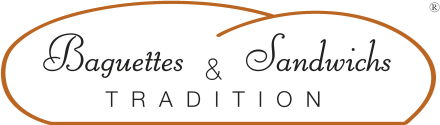 LE SANTORIN Tartinade au fromage blanc : 7 louches de fromage blanc, 2 cuillères à soupe de jus de citron, 1 ail pressé, Ciboulette, sel et poivreCout de revient* :Prix de vente suggéré* : 3,90 €*Les quantités, le cout de revient et le prix de vente sont établis avec les produits de nos fournisseurs.INGREDIENTSQUANTITE*UNITESPain aux 2 olives et origan1DéjeunetteTartinade Fromage blancSalade 15 GrammesTomate75GrammesConcombreOignons rougesFêta30GrammesPREPARATIONCouper la déjeunette en 2 
Etaler le beurre au pesto sur les deux faces de la déjeunetteDéposer la feuille de batavia Disposer les tranches de jambon cru sur la saladeRajouter les copeaux de parmesan sur le jambon cru.